ИНСТРУКЦИЯ для фильтра «Оазис»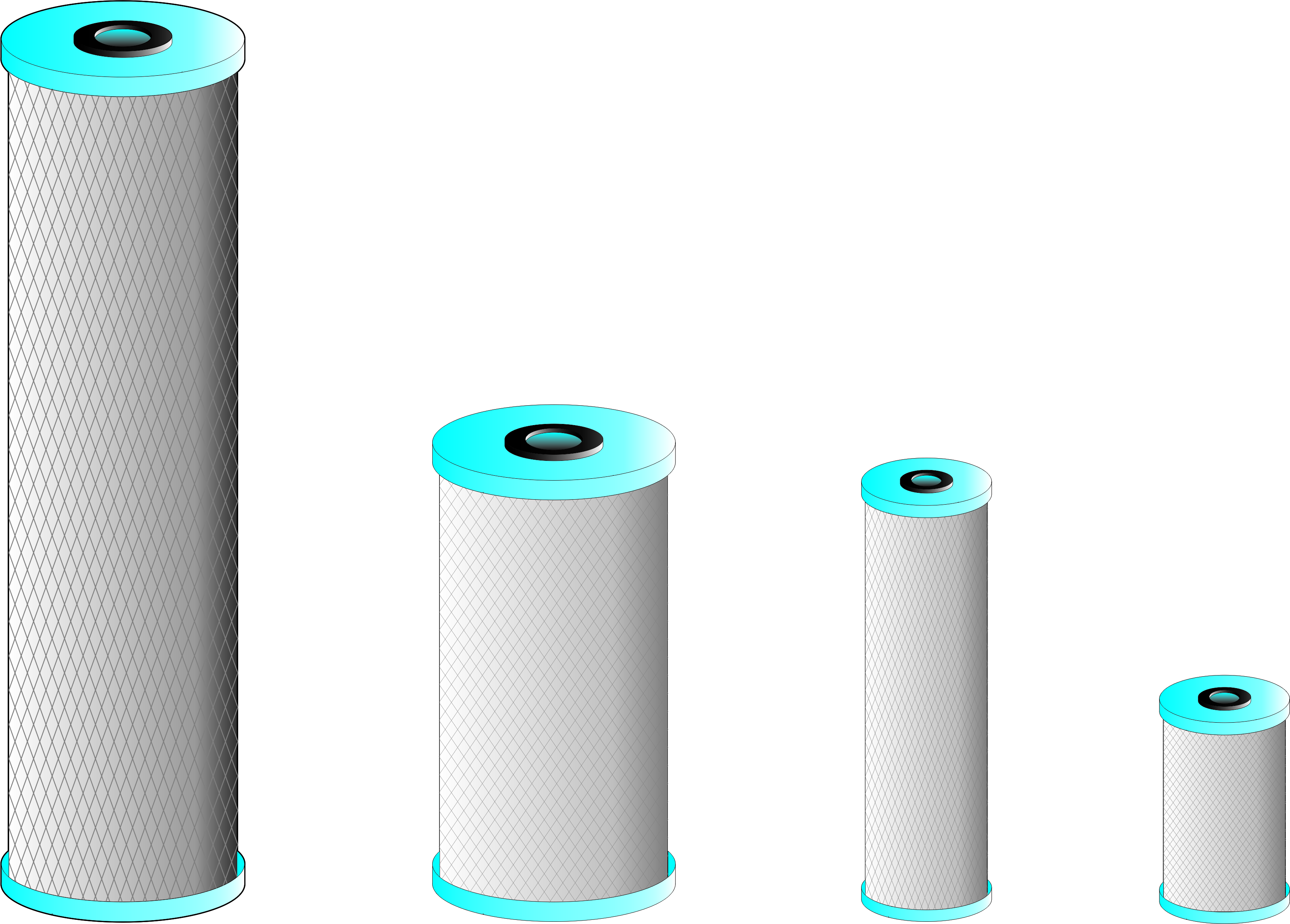 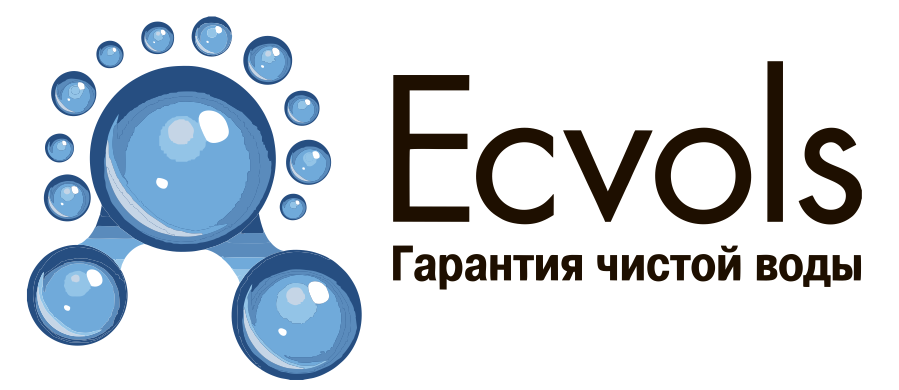 Оазис 5SLОазис 10SLОазис 10 BBОазис 20 BBНАЗНАЧЕНИЕМембранный фильтр «Оазис» предназначен для очистки (доочистки) как холодной, так и горячей воды от механических примесей (песка, взвесей, ржавчины), соединений железа (двух- и трехвалентного), нерастворимых соединений марганца, а также от хлора и хлорорганических соединений. Очищенная фильтром вода прозрачна, не дает осадков, приятна на вкус и может использоваться для приготовления пищи, при консервировании овощей и фруктов, и для других хозяйственно-бытовых целей. Применяются в быту для очистки питьевой воды. ОСНОВНЫЕ ТЕХНИЧЕСКИЕ ДАННЫЕПоказатели очистки воды*ресурс указан для водопроводной воды в г. МоскваТРЕБОВАНИЯ К КАЧЕСТВУ ИСХОДНОЙ ВОДЫВзвешенные вещества до 100 мг/дм3;Ионы двухвалентного железа до 0,8 мг/ дм3;Нерастворимые соединения марганца до 2 ПДК.;Содержание остаточного хлора до 1,5 мг/лПерманганатная окиляемость до 2 мг/л;УКАЗАНИЯ ПО ЭКСПЛУАТАЦИИФильтр предназначен для использования в системах водоснабжения, имеющих систему обеззараживания. При отсутствии такой системы необходимо дополнительное обеззараживание питьевой воды (например, путем кипячения).Промывку фильтра осуществляют при заметном снижении пропускной способности (например, на 50%) с помощью промывочного комплекта. Для первичной очистки поверхностей фильтроэлемента можно использовать мягкую щетку.При исчерпании ресурса проводят химическую регенерацию фильтроэлемента (замачивание в 5-10 %-ом растворе лимонной кислоты).При монтаже и эксплуатации фильтр следует предохранять от механических воздействий.Срок службы для фильтра при использовании его для доочистки питьевой воды – не менее 1 года.! При эксплуатации давление в сети не должно превышать 6 атм.УСТРОЙСТВО И ПРИНЦИП РАБОТЫМембранный фильтр «Оазис» состоит из фильтрующего элемента "Оазис".Очистка от загрязнений происходит за счет фильтрации загрязненной воды через слой фильтрующего материала по принципу “снаружи-внутрь”. Загрязняющие вещества задерживаются на поверхности и в объеме фильтрующего элемента, и удаляются из фильтра при регенерации (промывке), а очищенная вода выходит через штуцер чистой воды.Фильтрующий элемент устойчив к действию микроорганизмов, дезинфицирующих растворов, органических растворителей, выдерживает химическую и температурную стерилизацию, регенерируется (промывается), может использоваться многократно**.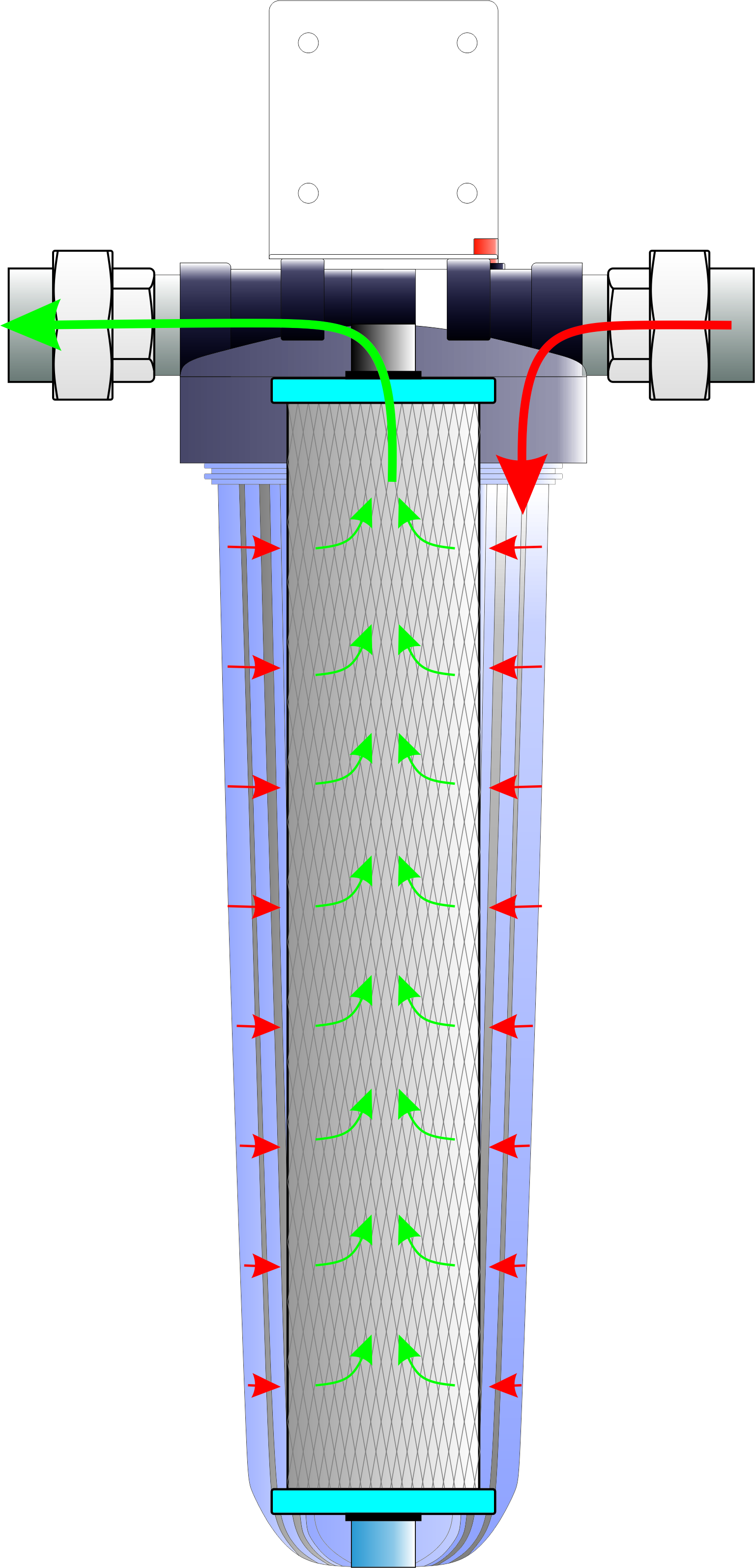 ** Число регенераций не более 5 разСервисное обслуживание фильтра «Оазис»Картриджи, установленные в фильтры со временем, теряют очищающие свойства. В процессе очистки, картриджи постепенно загрязняются, что приводит к заметному снижению напора очищенной воды. Для того чтобы качество очищенной воды оставалось на высоком уровне, необходимо своевременно проводить регенерацию (промывку) и замену фильтрующих картриджей на новые. Срок замены картриджа зависит от исходного состояния воды и режима использования фильтра. Для замены  и промывки картриджа:● Перекройте подачу воды запорным вентилем, установленным перед фильтром. 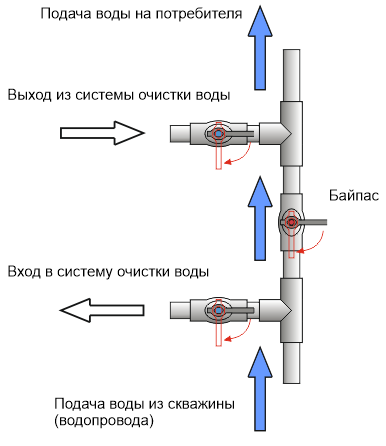 ● Откройте кран водоразбора в ванной комнате или на кухне для сброса давления и слива воды из магистрали. 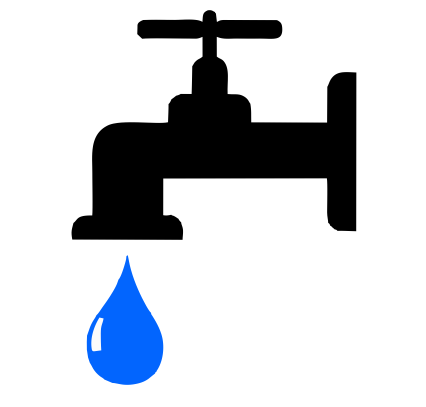 ● С помощью специального ключа, открутите корпус фильтра от крышки (1). Извлеките из корпуса  картридж (2), проведите замачивание картриджа в 5-10 %-ом растворе лимонной кислоты в течение часа (3). Вытащите картридж и промойте теплой водой корпус фильтра и сам картридж (4), затем установите его обратно в корпус (5).  Уплотнительное кольцо (прокладку) смажьте силиконовой смазкой и поместите в паз корпуса фильтра.  Накрутите корпус фильтра на крышку и затяните ключом, не прилагая чрезмерных усилий (6).  Откройте запорный вентиль перед фильтром и убедитесь в отсутствии протечек в местах соединений. 1.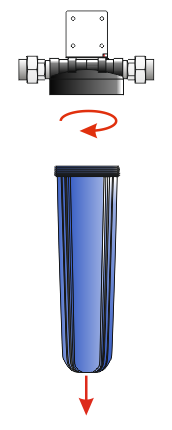 2.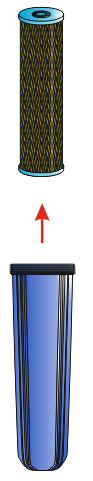 3.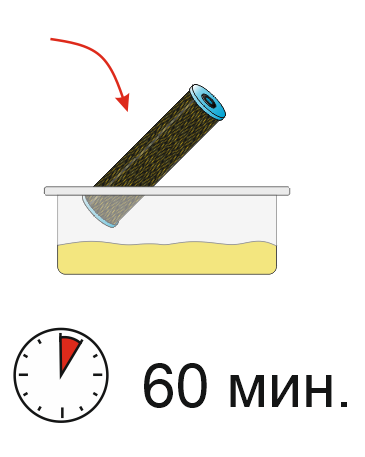 4.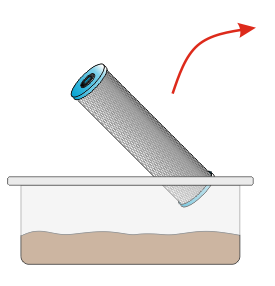 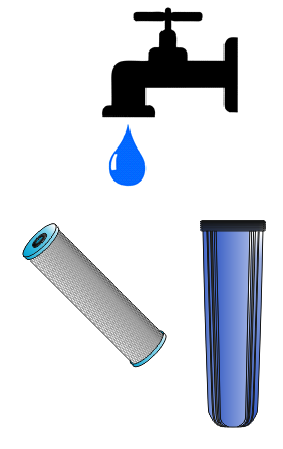 5.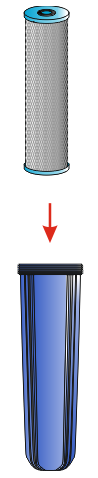 6.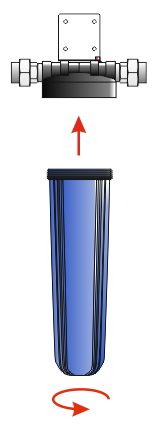 ● В течении 3-х часов после установки картриджа, периодически проверяйте фильтр на наличие протечек в местах соединений.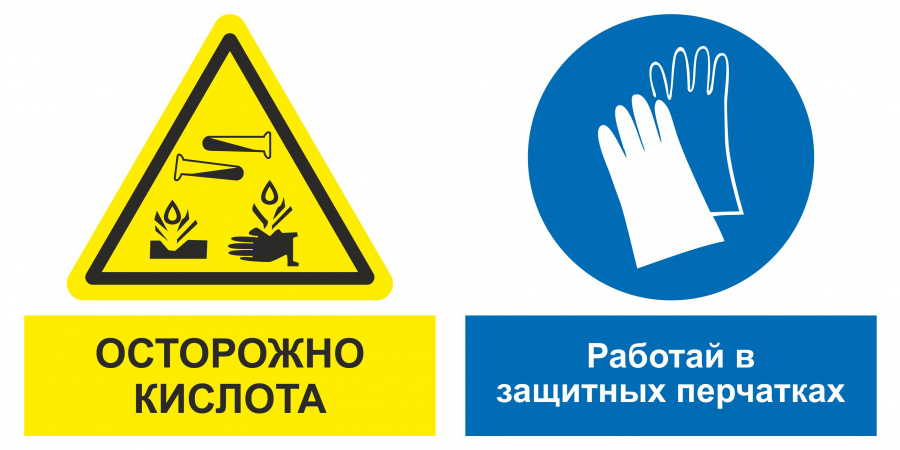 МодельОазис 5SLОазис 10SLОазис 10BBОазис 20BBНоминальная производительность, л/час200100030006000Падение давления воды при начале эксплуатации, МПа	 0,005-0,010,01-0,020,01-0,020,01-0,6Номинальная тонкость фильтрации, мкм1-31-31-31-3Диаметр условного прохода, мм15152020Масса, кг1,21,52,23,6Габаритные размеры: диаметрвысота, мм130 х 180130  310 170  310170 х 570ПоказательСтепень очистки, %Минимальный рессурспри доочистке питьевой воды, л*Минимальный рессурспри доочистке питьевой воды, л*Минимальный рессурспри доочистке питьевой воды, л*ПоказательСтепень очистки, %Оазис 5SL/10SLОазис 10BBОазис 20BBЖелезо общее, взвешенные вещества> 9020 00040 00080 000